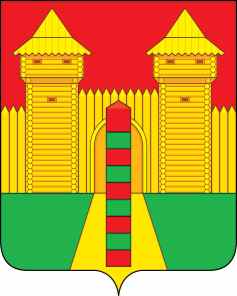 АДМИНИСТРАЦИЯ  МУНИЦИПАЛЬНОГО  ОБРАЗОВАНИЯ «ШУМЯЧСКИЙ  РАЙОН» СМОЛЕНСКОЙ  ОБЛАСТИРАСПОРЯЖЕНИЕот 13.01.2022г. № 2-р           п. ШумячиВ соответствии с Федеральным законом от 28.12.2016 г. № 166-з «О внесении изменений в областной закон «Об отдельных вопросах проведения органами                  местного самоуправления муниципальных образований Смоленской области оценки регулирующего воздействия проектов муниципальных нормативных правовых актов, экспертизы муниципальных нормативных правовых актов»,  постановлением               Администрации муниципального образования «Шумячский район» Смоленской           области от 31.05.2016 г. № 426 «Об утверждении Порядка проведения оценки                   регулирующего воздействия проектов муниципальных нормативных правовых актов, затрагивающих вопросы осуществления предпринимательской и инвестиционной    деятельности», руководствуясь  Уставом муниципального образования «Шумячский район» Смоленской области. 1. Утвердить план проведения экспертизы муниципальных нормативных            правовых актов в 2022 году согласно приложению, к настоящему распоряжению.2. Контроль за исполнением настоящего распоряжения возложить на                      заместителя Главы муниципального образования «Шумячский район» Смоленской области Г.А. Варсанову.Главы муниципального образования«Шумячский район» Смоленской области                                               А.Н. ВасильевПриложение к распоряжениюПлан проведения экспертизы муниципальных нормативных правовых актовв 2022 году__________________* срок проведения экспертизы не должен превышать 3 месяца с даты начала                проведения экспертизыОб утверждении плана проведения    экспертизы муниципальных нормативных правовых актов в 2022 году№Наименование муниципального нормативного правового актаСрок проведения экспертизы*Срок проведения экспертизы*Орган местного самоуправления муниципального образования Смоленской области или его структурное подразделение, являющиеся разработчиком муниципального нормативного правового акта№Наименование муниципального нормативного правового актаначалоокончаниеОрган местного самоуправления муниципального образования Смоленской области или его структурное подразделение, являющиеся разработчиком муниципального нормативного правового акта1.Постан Постановление Администрации муниципального образования «Шумячский район» Смоленской области от 05.08.2021 №342 «Об утверждении Порядка формирования, ведения, ежегодного дополнения и опубликования перечня муниципального имущества муниципального образования «Шумячский район»  Смоленской области, предназначенного для предоставления во владение и (или) в пользование субъектам малого и среднего предпринимательства и организациям, образующим инфраструктуру поддержки субъектов малого и среднего предпринимательства в новой редакции»мартмайОтдел экономики и комплексного развития Администрации муниципального образования» Шумячский район» Смоленской области2.Постановление Администрации муниципального образования «Шумячский район» Смоленской области от 12.08.2021 г. № 349 «О внесении изменений в перечень муниципального имущества муниципального образования «Шумячский район» Смоленской области, предназначенного для предоставления во владение и (или) в пользование субъектам малого и среднего предпринимательства и организациям, образующим инфраструктуру поддержки субъектов малого и среднего предпринимательстваоктябрьдекабрьОтдел экономики и комплексного развития Администрации муниципального образования» Шумячский район» Смоленской области